		West Virginia University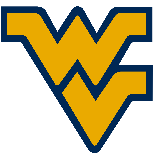 		Eberly College of Arts and Sciences 		C. Eugene Bennett Department of Chemistry		Annual Committee Meeting Verification/FeedbackFill in the appropriate information below were indicated.Name: Years in program:  Date: Courses:Publications: (provide full citation in box below)Presentations and Posters: (provide full citation in box below)Teaching Assistantship:   YES  NO (if yes, provide information on assingment in box below)Other: (if applicable, provide information with regard to other activities associated with your graduate career)Comments and feedback provided by the committee: (continue on reverse side or attach a separate sheet if necessary)By signing this form, you certify that the above named student has fulfilled the requirement of the PhD program in the C. Eugene Bennett Department of Chemistry to meet annually with his/her committee after completion of the candidacy examination.  Committee Signatures:Course No.NameHoursGradeCommittee Chair                                                            DateMember                                                                           DateMember                                                                           DateMember                                                                           DateMember                                                                           DateMember                                                                           Date